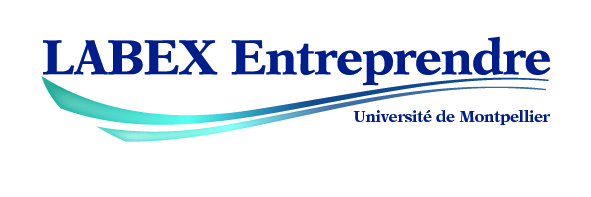 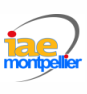 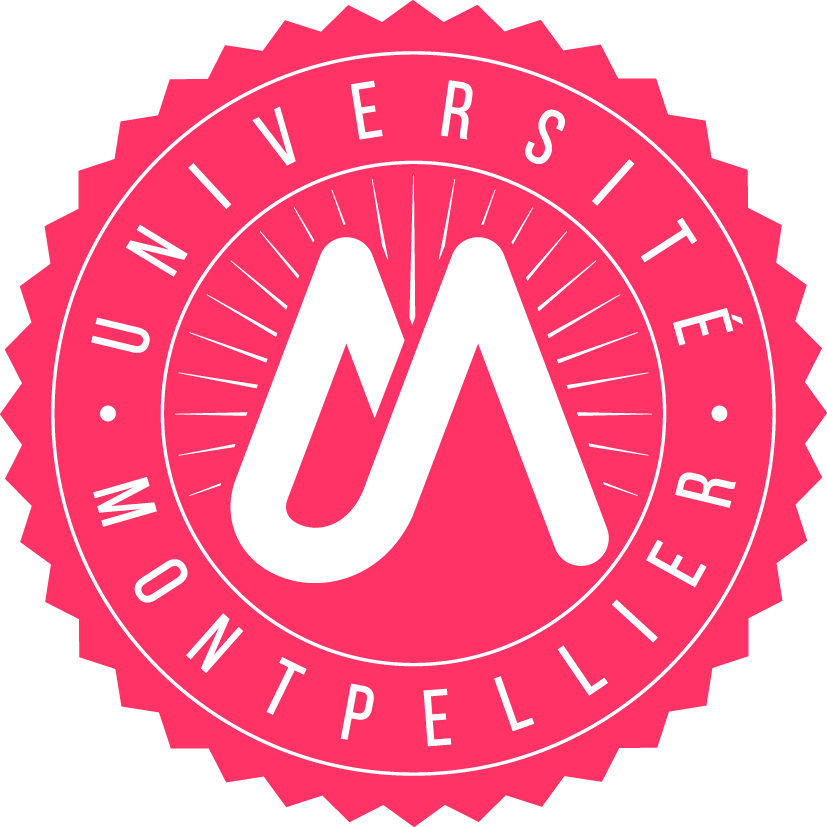 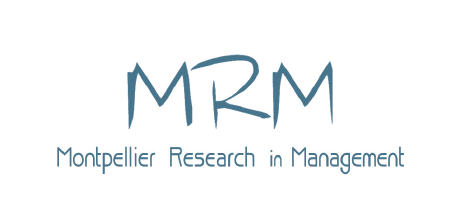 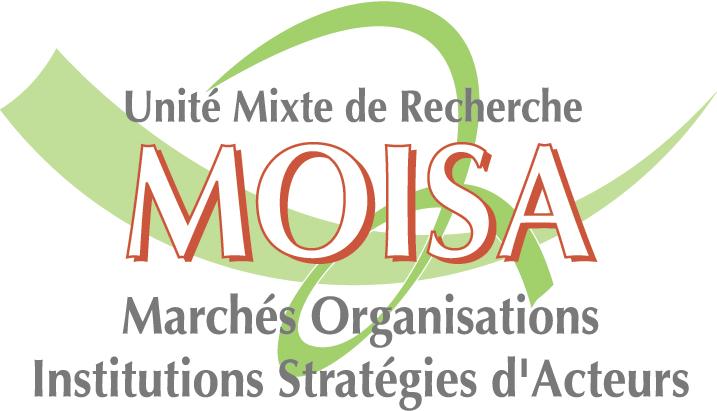 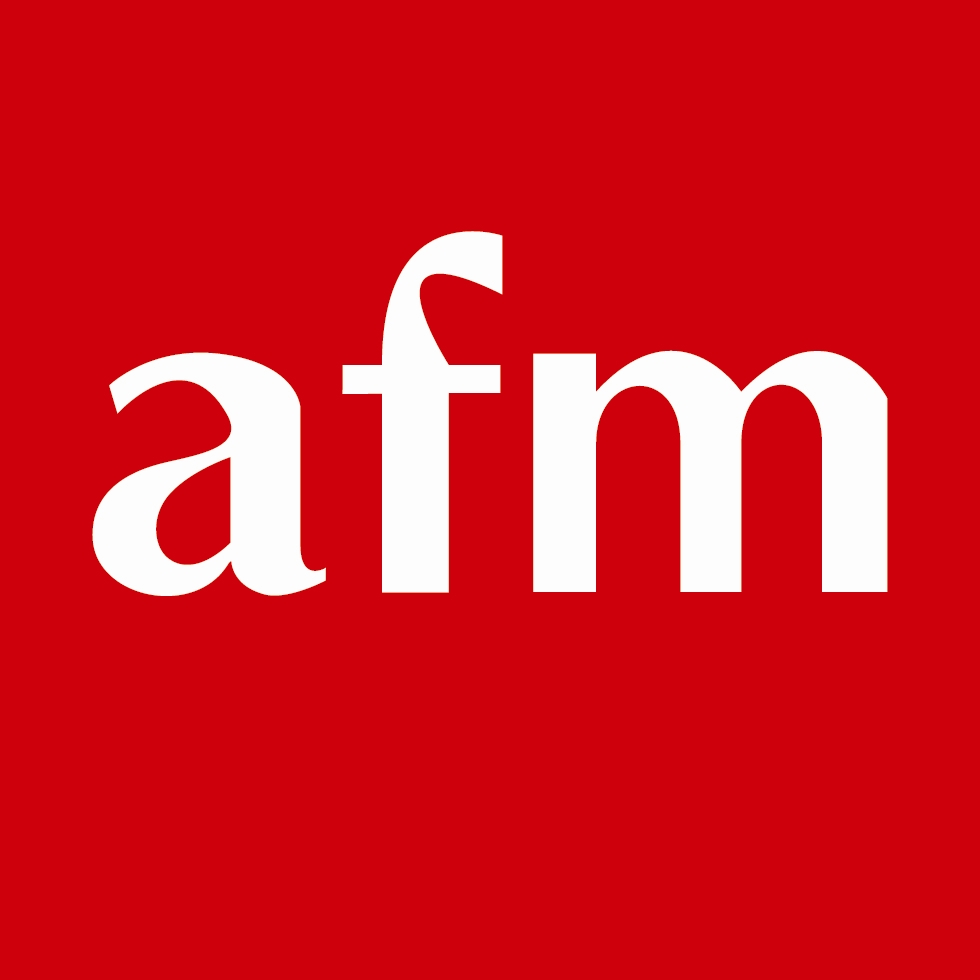 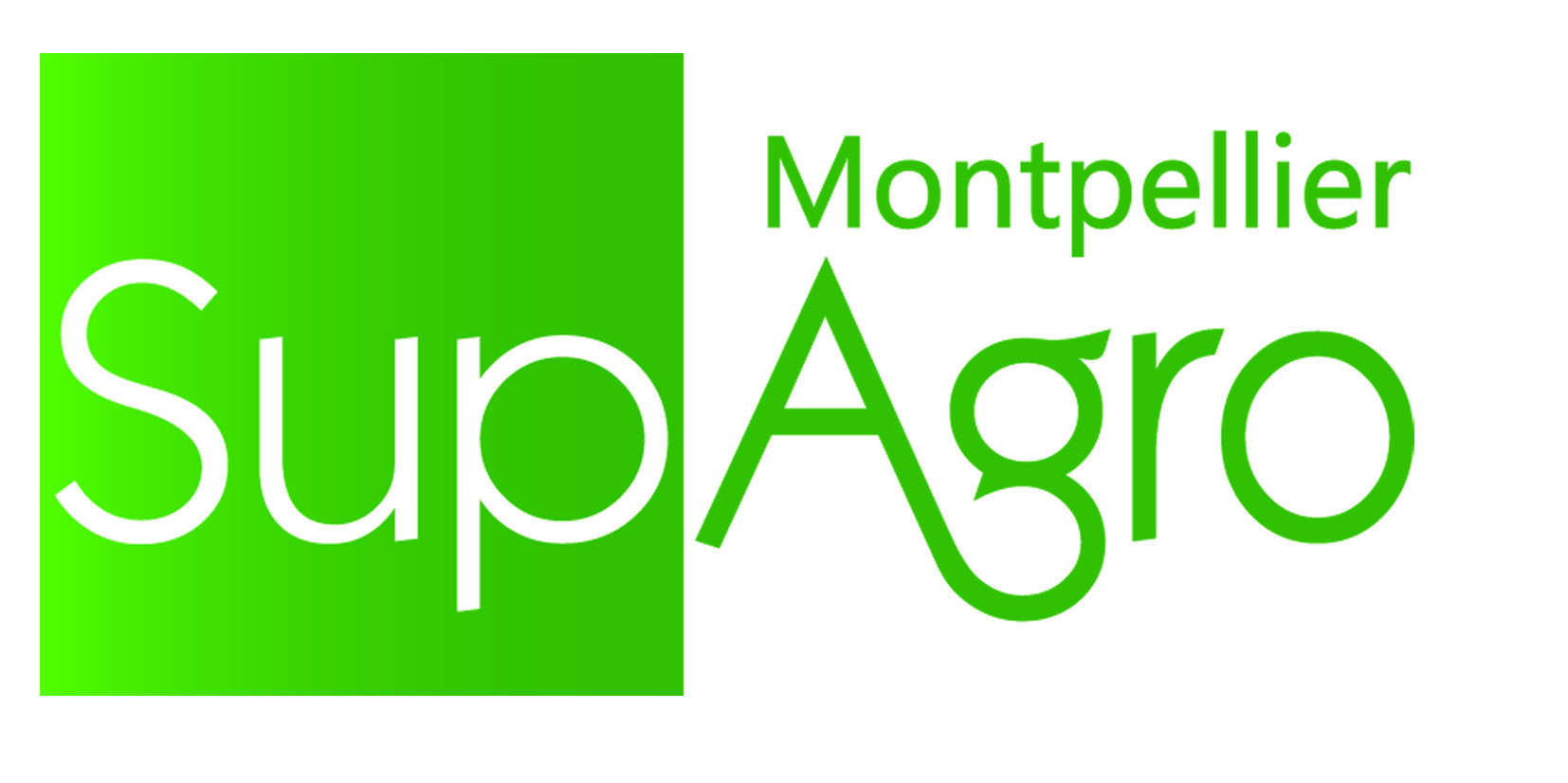 Dixième Journée AFM
du Marketing Agroalimentaire à Montpellier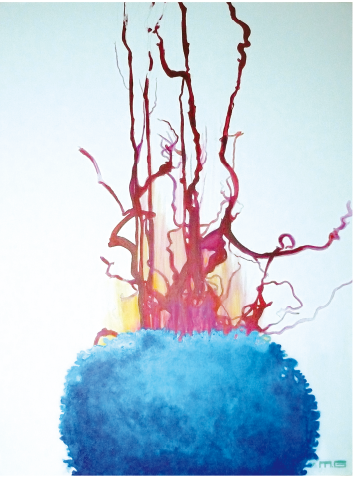 Lieu : Montpellier SupAgro2 Place Viala,  34060 Montpellier

Vendredi 25 septembre 2015
PROGRAMME DE LA JOURNEE8h Accueil des participants8h30 Introduction du séminaire 9h Session 1. Agro-alimentaire, territoires et tourismeAttributs extrinsèques dans le choix des vins rouge de Bourgogne Influence de la distance cognitive et géographique, M Saidi et G Giraud (AgroSup Dijon)Pourquoi achète-t-on des produits alimentaires locaux ? Une étude en fonction des circuits de distribution T Abid, F Rodier et F Durif  (Université du Québec à Montréal)Valoriser un produit agroalimentaire AOP par le tourisme, une étude de cas dans le secteur du fromage A Durrande-Moreau (IAE Savoie Mont Blanc)10h30  Pause11h   Session 2. Table ronde « Communication et nutrition »Avec L Depezay et E Castagna, Fondation Bonduelle,Anne Gérard et Anne Chassang LRIAMarion Delanchy Les mots de la faim12h30 – 14h00 Apéritif et buffet14h00-16h30 Session 3 et Session 4 en parallèle. Session 3 Design et packagingLe packaging alimentaire : quel apport de la photographie du producteur ? Une approche exploratoire 
P Cottet et I Abaidi (Université de Reims)Décoder le design des étiquettes de vin : Une validation de l’approche sémiotique F Celhay (Montpellier Business School) et H Remaud (KEDGE – Bordeaux)Session 4 Concepts et mesuresConsentement à payer pour des pêches conventionnelles et biologiques : n'y a-t-il que le physique qui compte ?
Y Graciot (Montpellier SupAgro), S Costa (Montpellier SupAgro), D Scandella (CTIFL) et L Sirieix (Montpellier SupAgro) Comportements alimentaires et  orientation régulatrice : proposition d’une première échelle de mesure dans un contexte français P Cottet (Université de Reims), JM Ferrandi (Oniris Nantes), V Plichon (Université d’Orléans) et MC Lichtlé (Université de Montpellier 1)De l’indistinction conceptuelle et empirique entre néophobie et néophilie alimentaire. Proposition d’un instrument de mesure  F Lenglet (Université Savoie Mont Blanc)15h30 Pause16h Session 5 Marketing socialL’accessibilité géographique aux supermarchés est-elle encore un facteur de définition d’un « désert alimentaire » ? F Rodier, F Durif et M Ertz (Université du Québec à Montréal)Proposition d’un modèle explicatif de l’écart entre intention et comportement de consommer responsable intégrant les facteurs situationnels, une étude appliquée à l’alimentation E Lombardot (Université Paris 1 Panthéon-Sorbonne) et O Mugel (Université Paris Est)Impact de la source d’un comportement sain  et de l’argument du message (santé vs social) sur les intentions et attitudes des étudiants: Application à la consommation de boissons énergisantes F Loose (Université Montpellier II) et B Siadou-Martin (Université de Lorraine)17h30. Apéritif et clôture de la journéeCOMITE SCIENTIFIQUEOrganisateursPhilippe Aurier 		Professeur, MRM,  IAE, Université Montpellier 2Lucie Sirieix 			Professeur, MOISA - Montpellier SupAgro Comité Laurie Balbo 			Professeur Assistant en Marketing, Montpellier Business SchoolAnne-Sophie Cases, 	Maître de Conférences-HDR, MRM, Université Montpellier 2Geneviève Cazes-Valette	Professeur, ESC ToulouseFranck Celhay	Professeur Assistant en Marketing, Montpellier Business SchoolFoued Cheriet	Maître de Conférences, MOISA - Montpellier SupAgro François Coderre	Professeur, Université de Sherbrooke, CanadaSandrine Costa	Chargée de Recherche, MOISA - INRAPierre-Louis Dubois 	Professeur, MRM, Université Montpellier 2Krista Duniach	Maître de Conférences, MRM, Université Montpellier 2Hervé Fenneteau 	Professeur, MRM, Université Montpellier 1Christophe Fournier	Professeur, MRM, Université  Montpellier 2Céline Gallen	Maître de Conférences, Université de NantesChristine Gonzalez	Maître de Conférences, MRM, Université Montpellier 2Patricia Gurviez 	Professeur, AgroParistechMarie-Christine Lichtlé	Professeur, MRM, Université Montpellier 1Karim Messeghem	Professeur, MRM, Université Montpellier 1Etienne Montaigne	Professeur, MOISA, Montpellier SupAgroSarah Mussol	Maître de Conférences, MRM, Université Montpellier 2Gilles N’Goala	Professeur, MRM, Université Montpellier 1Eric Rémy	Professeur, IAE de Rouen Angélique Rodhain 	Maître de Conférences, MRM, Université  Montpellier 2Gilles Séré de Lanauze	Maître de Conférences, MRM, Université Montpellier 2Béatrice Siadou-Martin	Professeur, Université de LorraineLeila Temri	Maître de Conférences-HDR, MOISA - Montpellier SupAgroCOMITE D’ORGANISATIONCoordinateursPhilippe Aurier 		Professeur, MRM, Université Montpellier 2Lucie Sirieix 			Professeur, MOISA - Montpellier SupAgro Béatrice Siadou-Martin	Professeur, Université de LorraineOrganisationSandrine Costa		Chargée de Recherches, MOISA - INRAMargot Dyen			Doctorante, MOISA - Montpellier SupAgroGuillaume Le Borgne 	Doctorant, MOISA - Montpellier SupAgroBULLETIN D’INSCRIPTIONJournée thématique AFM «Le Marketing Agroalimentaire»Vendredi 25 septembre 2015COORDONNEESNOM*: 	PRENOM*:	FONCTION:	INSTITUTION*:	ADRESSE:	CODE POSTAL: 	VILLE:	TELEPHONE:	EMAIL: 	FRAIS D’INSCRIPTION  60 € TTC  (tarif normal)  50 € TTC (tarif membre AFM si inscription avant le 10/09)  50 € HT (tarif agent INRA si inscription avant le 10/09)  50 € TTC (étudiants, doctorants)**Les frais d’inscription comprennent la participation à la journée, les actes sur Cd-rom, les pauses café, le repas de midi et l’apéritif du soir. L’inscription ne sera prise en compte qu’à réception de votre bulletin d’inscription et du règlement correspondant.REGLEMENTLe règlement est effectué : par chèque à l’ordre de l’agent comptable de l’INRA par bon de commande établi à l’ordre de l’INRA - UMR MOISA (Siret : 180 070 039 01027, TVA : FR      57180070039) par virement sur le compte : de l’agent comptable de l’INRA par transfert pour les agents INRA sur l’unité MOISA n° codique 1110CONDITIONS D’ANNULATIONPour bénéficier d'un remboursement intégral, l'annulation doit avoir lieu 2 jours avant le début du colloque,
passé ce délai, l’INRA se réserve le droit de débiter.RIB 10071 34000 00001003515 31 DRFIP LANGUEDOC ROUSS HERAULTBIC : TRPUFRP1IBAN : FR76 - 1007- 1340 - 0000 - 0010 - 0351 - 531    Référence paiement préciser « 1110 – Nom de l’inscrit – AFM-MAM ». (Les frais bancaires sont à la charge de l'émetteur)Merci de compléter le bulletin d’inscription et de le renvoyer, accompagné de votre règlement, au plus tard le 10 septembre 2015 à :   Anne-Cécile Leroux INRA / UMR MOISA    	 Bât 26 - 2 place Viala34060 MONTPELLIER Cedex 1anne-cecile.leroux@supagro.inra.fr * ces indications apparaîtront sur le badge.**Joindre une photocopie de la carte étudiant.Plan d’accès à SupAgro sur le site www.supagro.fr